INDIAN SCHOOL AL WADI AL KABIR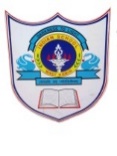 DEPARTMENT OF COMPUTER SCIENCEACADEMIC YEAR: 2018-2019: CLASS VISUBJECT: COMPUTER SCIENCE    	   ANNUAL SYLLABUS PLANMonthNo. of working days/periodsWeekWeekNo. of periodsTopicMonthNo. of working days/periodsFromToAugust 20187 Days1st  August 20189th  August 20182Tables in  Microsoft WordAugust 20185 Days12th  August 201816th  August 20182Creating table.Inserting, deleting, Resizing rows & Columns.August 20183 Days19th August  201821st   August 20182Changing border & Cell shadingPerforming Calculations& rearranging data in a table.August 20184 Days26th August 201830th August 20182Some more features of MS Word.Page settings, Newsletter style, Paragraph setting. Header & FooterSeptember20187days2nd  September 201810th September 20182RevisionMid Term ExaminationOctober 20184days1st October 20184th October 20182Working with animations-animating objectsOctober 20185 days7th October 201811th  October 20182Applying transition to the slides, applying preset animation schemeMicrosoft Excel-Components of MS ExcelOctober 20185 days14th October 201818th October 20182Entering data in worksheet,October 20185 days21st October 201825th October 20182editing data , Closing a workbookOctober 20184 days28th October 201831st October 20182The Internet-history of internet, requirements for connecting to internetNovember 20183 days4th November 20186th November 20182Facilities available on internet, emailNovember 20185days11th November 201815th November 20182Multimedia applications in windows- what is multimedia, multimedia computerNovember 20185 days18th November 201822nd November 20182Uses of multimedia, windows multimedia featuresNovember 20185 days25th November 201829th November 20182Windows media playerDecember 20184 days 2nd December 20185th December 20182Practical ExamDecember 20185 days 9th  December 201813th December 20182PowerPointDecember 20185 days 16th  December 201820th  December 20182MS ExcelJanuary 20197 days9th January 201917th January 20192Introduction to QBasic- starting QBasic, commands and statementsJanuary 20195 days20th  January 201924th January 20192Rules for writing QBasic programs, QBasic keywordsJanuary 20195 days27th January 201931st January 20192Rem, cls, print, endFebruary 20195 days3rd February 20197th February 20192How to save your program, processing data values in qbasicFebruary 20195 days10th February 201914th February 20192Storing values in variables-Let and InputFebruary 20195 days17th February 201921st February 20192Revision chapter 8,9February 20195 days24th February 201928th February 20192Revision chapter Qbasic